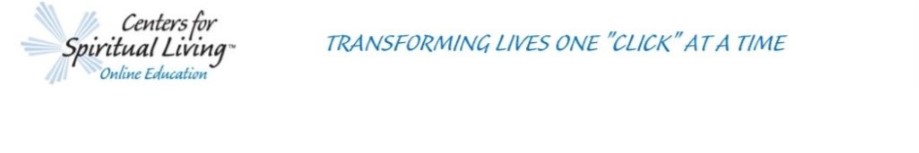 Centers for Spiritual Living Online Education Program 
Professional Practitioner Training Application 
(For Students Continuing in the CSL Online Education Program) PROCEDURESPlease note this application is only for students entering into Professional Practitioner Training (formerly known as Practitioner II) who completed Year I of Practitioner Training through the CSL Online Education Program.  If you completed Year I of Practitioner Training at a local Member Community, this is not the application to use.  You need to complete the “Prac Training New Student (Year 1 or 2) Application 2022-2023.Please follow the steps below prior to registering for Professional Practitioner Training through the CSL Online Education Program.  Questions about the application process can be directed to Rev. James Peak, Spiritual Education Program Manager at jpeak@csl.org.Entry into the Professional Practitioner Training course through the Online Education Program requires the confirmation from your Practitioner Training Year I Instructor that you are ready to move on to Practitioner Training Year II.  It is your responsibility to contact your Practitioner I instructor and ask them to email their approval to Rev. James Peak at jpeak@csl.orgComplete and submit this application to Home Office.  Email completed application to Rev. James Peak, at jpeak@csl.org.   
Verify your current Affiliation is accurate, or submit a new Affiliation Agreement to Home Office.  The CSL Online Education Program requires that all students enrolled in the Practitioner Training Program through CSL Online Education Program, must have an Affiliation Agreement on file throughout the duration of Practitioner Training, which details CSL Community membership (see Affiliation Agreement for details.)  If your affiliation has not changed, you do not need to submit a new Affiliation Agreement.If your affiliation has changed, please submit a new Affiliation Agreement.Affiliation Agreement Form is available on the website, https://csl.org/onlineclasses/become-a-practitioner/registration-requirements/ and can be sent to Rev. James Peak, at jpeak@csl.org.  A $100 deposit is required when submitting your application.  Use the following link to make payment:https://csl.tfaforms.net/121 . You will need to have your CSL ID to complete payment.  If you do not know your ID, contact the CSL SD Education department, via an email to spiritualdevelopment@csl.org Prior to entry into the course, students are required to participate in a “back-to-School” night, which will include an opportunity to meet other students and your instructor. See schedule below for dates and time.Once you have submitted the application, paid your deposit, and completed your “back-to-school” night, you are eligible to register for the Practitioner Training course. Registration opens Monday August 29th.  Details will be provided after your completion of your “back-to-school” night. CONTACT INFORMATION *First Name: 					Last Name: Student ID Number:
Not sure what your ID number is? Contact spiritualdevelopment@csl.orgAddress Information (Please indicate if this is a recently new address?  Yes Address: City:					State/Province: 					Zip:Country:Date of Birth (MM/DD/YYYY): Email Address: 					Telephone: * - Practitioners are licensed by CSL using their legal name.CLASS PREFERENCEFor the 2022-2023 year, the CSL Online Program is offering two classes for Professional Practitioner studies. Once we have received 8 applications with deposits for a particular instance of a class, that instance will be on a hold, until the other instance reaches 8 students.  We anticipate both instances of each class will exceed the minimum of 8 students*, but have implemented this process to help ensure a relative balance of students in each class. Class maximum is set at 12 students per class**Please indicate below which instance you intend to register for.Sunday class (4-7 pm MT) begins September 18th - Rev. Jennifer Berkeley	Tuesday class ( 5-8 pm MT) begins October 4th  - Rev. Julie LobatoBack to School Night date and time:	For Sunday students:   Sunday August 28st at 4 pm MT	For Tuesday students:  Tuesday August 23rd at 5 pm MT* CSL will run classes with 6 or 7 students with teacher consultation and agreement.**CSL will allow 13-16 students with teacher consultation and agreement. APPLICATION QUESTIONSPlease answer all questions listed below to the best of your ability.  By submitting this application, you are confirming that all information provided on this application is accurate and all questions have been completed by the applicant.  Please explain why you wish to become a Licensed Spiritual Practitioner through Centers for Spiritual Living.Has your CSL Member Community affiliation/attendance changed since completing the application for Practitioner Training Year I?  My Member Community Affiliation/Attendance is the sameMy Member Community Affiliation/Attendance has changed** If your affiliation/attendance has changed, please submit a new Affiliation Agreement and submit to Rev. James Peak, at jpeak@csl.org. How do you envision using your Practitioner License to serve your community?
Express your spiritual views on the following & how this has changed since your time in Practitioner Training Year I:Health: Relationships:Prosperity: Career/Success: Please rate your success in each of the areas listed below. 
 	1 = Principle Challenged		5 = Principle EmbodiedHealth: 
	1	2	3	4	5
Relationships:
 	1	2	3	4	5
Prosperity:
 	1	2	3	4	5
Career/Success:	 	1	2	3	4	5
Describe your ideal ministry after becoming a Licensed Spiritual Practitioner. Submit a Spiritual Mind Treatment on a topic of your choosing.Do you intend to move into CSL Ministerial Training after becoming a Licensed Spiritual Practitioner?Yes		NoIf yes, explain why you feel called to move into CSL Ministerial Training.Is there anything else you wish to express to your Practitioner Training Instructor?